Ime in priimek vodje projekta: Ksenija Leskovšek KorberŠola: IV. osnovna šola CeljeČlanica  ASPnetSredišče za celjsko in savinjsko regijoIzberite teme projekta (izberete lahko več tem)Kulturna raznolikost
Kulturna dediščina
Kultura miru in nenasilja
Globalno državljanstvo
Medkulturno učenje
Trajnostni razvoj
Trajnostni življenjski slogKljučne besede (izberete lahko več ključnih besed) Biotska raznovrstnost
 Cilji trajnostnega razvoja (SDG)
 Človekove pravice
 Demokracija in pravičnost
 Diskriminacija
 Enakopravnost spolov
 IKT
 Jeziki
 Medijska in informacijska pismenost
 Migracije in begunci
 Mir
 MUN - Model UN / Model UNESCO
 Naučiti se živeti skupaj
 Oceani
 Okolje
 Podnebne spremembe
 Preprečevanje nasilnega ekstremizma Solidarnost
 Šolsko nasilje
 Spomin na holokavst
 Šport in športne vrednote
 Staroselci
 Suženjstvo in trgovina s sužnji
 Svoboda izražanja
 Toleranca
 Umetna inteligenca
 Umetnost
 Vključenost in pravičnost
 Voda
 Whole-school approach
 Zdravje in HIV/AIDS
 Zmanjšanje tveganj pri nesrečah
 Znanstveno izobraževanjeCiljna skupinavrtec
OŠ, 1. - 3. razred
OŠ, 4. - 6. razred
OŠ, 7. - 9. razred
srednja šolaNaslov projektaPoskusite naslov zapisati čim krajše, izogibajte se uporabi narekovajev.Učenec poučuje: Slovenija moja deželaPovzetek projekta (250 znakov)V stavku ali dveh povzemite projekt. Upoštevajte omejitev 250 znakovUčenci se na svetovni dan učiteljev preizkusijo v učiteljski vlogi. Na poučevanje se morajo, ob pomoči učiteljev,  pripraviti s pisno pripravo. Učenci - učitelji naj bodo pri učenju kreativni, inovativni in domiselni. Po učenju pa se opravi pogovor o doživljanju učne ure z vsemi deležniki učne ure (učenec- učitelj, mentor, ter učenci, ki so poslušali učno uro.Opis projekta (800 besed)Na kratko opišite projekt. Poskusite odgovoriti na vprašalnice Kdo? Kaj? Kje? Kdaj? Kako? in Zakaj? Pri tem ne pozabite zapisati približne časovnice, kdaj in kako bo projekt potekal (na daljavo, v živo, z osrednjo prireditvijo) ter kako se prijavijo, do kdaj morajo sodelujoči oddati morebitna poročila ter na kakšen način (če sploh) jim boste izdali potrdilo o sodelovanju.Projekt UČENEC POUČUJE, tema: "SLOVENIJA, moja dežela.Učence dva teden pred dogodkom obvestite, da se lahko prijavijo za poučevanje izbranega predmeta v izbranem razredu. Po prijavi se z učencem dogovorite o učni vsebini, ki jo bo predstavil pred razredom. Učenec se mora na uro pripraviti s pisno pripravo. Učitelj, učencu, ki bo učil, svetuje in pomaga do izvedbe. Torej se učenci za en dan prelevijo v učitelje. Učitelji so ta dan opazovalci, pomočniki in mentorji učencem - učiteljem. Sodelovanje je možno tako po horizontali kot po vertikali: starejši učenci lahko poučujejo v nižjih razredih, poučujejo lahko tudi v paralelki. Evalvacijo poučevanja učencev izvedemo pri naslednjih urah pouka ali pri RU. K sodelovanju se lahko povabi tudi zunanje sodelavce.
Vrtčevski otroci naj pri pripravi ure sodelujejo z vzgojitelji z dajanjem svojih idej, s pripravo materiala, pri izvedbi pa naj kakšno točko ure izvedejo samostojno.
Vsebina letošnjega projekta UČENEC POUČUJE je "SLOVENIJA, moja dežela". Izhajate lahko iz 30. obletnice samostojnosti Slovenije ali iz reklame in pesmi SLOVENIJA, moja dežela.Pri izvedbi nastanejo minimalni stroški, ki so odvisni od izvedbe učne ure.Projekt izvedete na svoji šoli. V primeru, da šolanje ne bo mogoče v šoli in bomo spet izvajali šolanje na daljavo pa spodbudite učence, da za en dan sami pripravijo učno uro in jo preko ZOOMa, videokonference, eAsistent,…., predstavijo sošolcem.Izbrano temo, uspešnost izvedbe, zanimanje sošolcev pa zapišete v evalvacijo.Prijavnico pošljete do 30. 9. 2021, Kseniji Leskovšek Korber na naslov: ksenija.lk66@gmail.comProjekt se izvede 5. 10. 2021.Evalvacijsko poročilo bo potrebno oddati do 5. 11. 2021.Pričakovani UNESCO cilji:- ponuditi kakovostno izobraževanje s spodbudnim učnim okoljem,- razvijati kakovostne medsebojne odnose,- razvijati socialne kompetence (nenasilje, strpnost, sodelovanje, spoštovanje, sprejemanje drugačnosti, itd.),- spoštovanje občečloveških vrednot,- krepiti zdravo samozavest in samopodobo,- kakovostno preživeti prosti čas,- razviti medkulturni dialog in jezikovno raznovrstnost,- poglobljena skrb za osebnosti razvoj vsakega posameznika,- učenec soustvarja učni proces,- aktivno sodelovati v svojem intelektualnem razvoju,- izboljša komunikacijske sposobnost,- izboljšati odnose v razredu,- uporabiti in razviti različne učne stile,- v proces izobraževanja vključiti štiri Delorsove stebre izobraževanja,- upoštevati UNESCO načela,- izobraževanje je človekova pravica.Učenec spozna proces poučevanja in položaj učitelja, spozna svojo odgovornost za svoj intelektualni razvoj in svojo vključenost v izobraževalni proces.Pričakovani rezultati:- spoznati Slovenijo pri različnih šolskih predmetih,- velika motiviranost, kreativnost, inovativnost in samostojnost malčkov/učencev/dijakov za sodelovanje v projektu,- kreiranje zanimivih in vsebinsko bogatih ter drugačnih učnih ur,- uporabiti različna motivacijska sredstva,- sodelovanje malčkov/učencev/dijakov med seboj, nudenje pomoči,- združevanje različnih talentov, kultur.SLOVENIJA, moja dežela (pesem)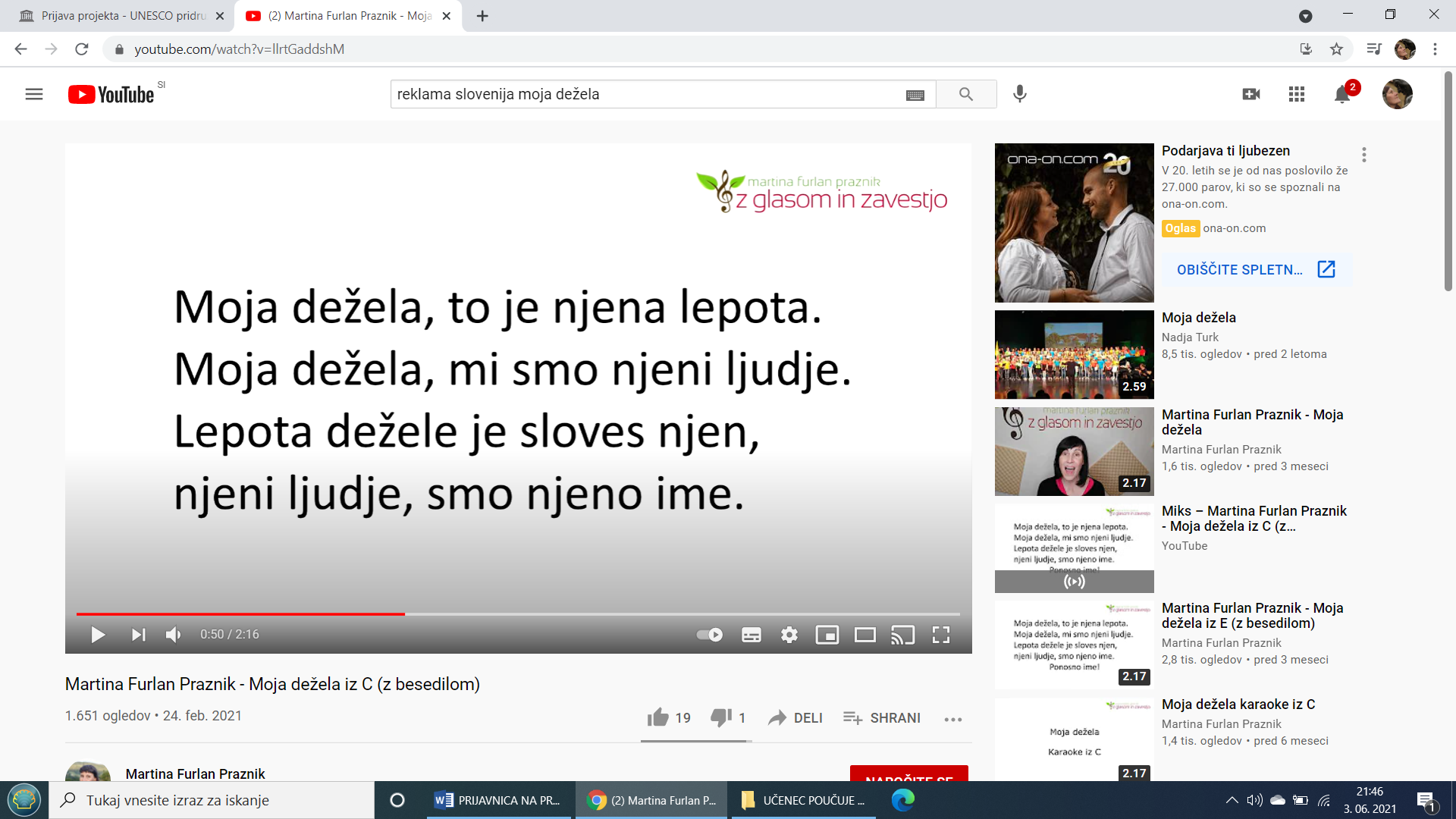 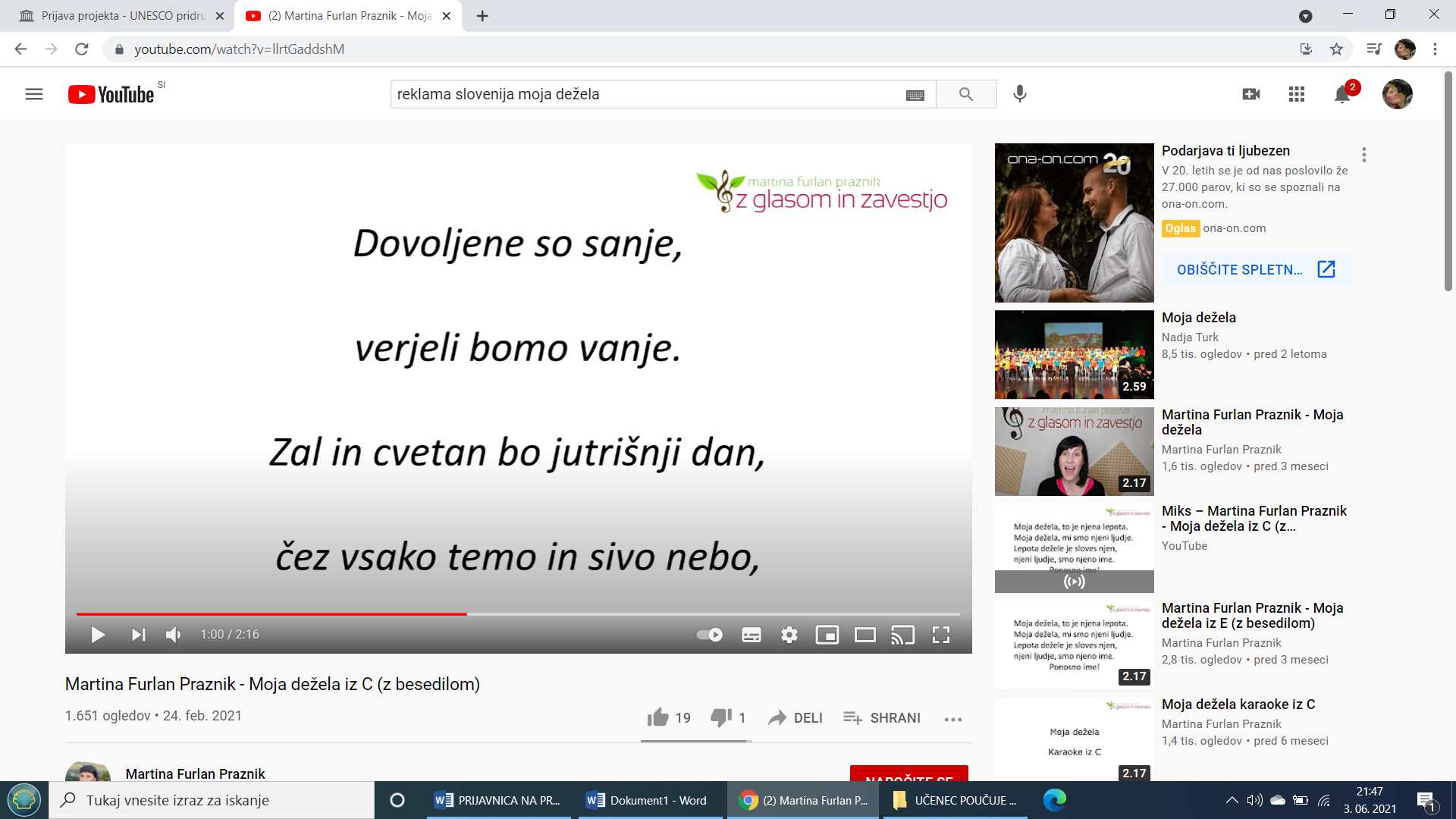 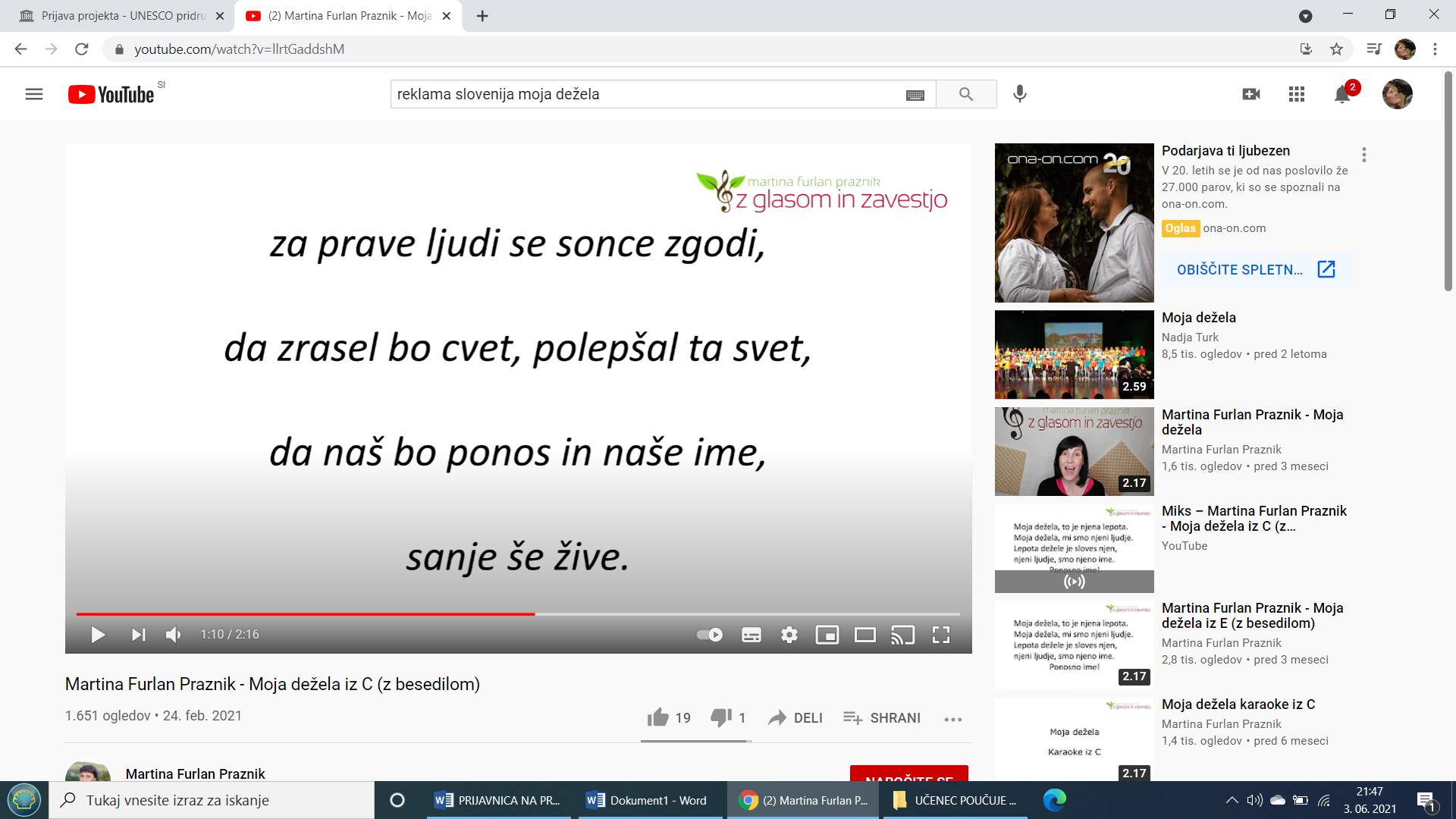 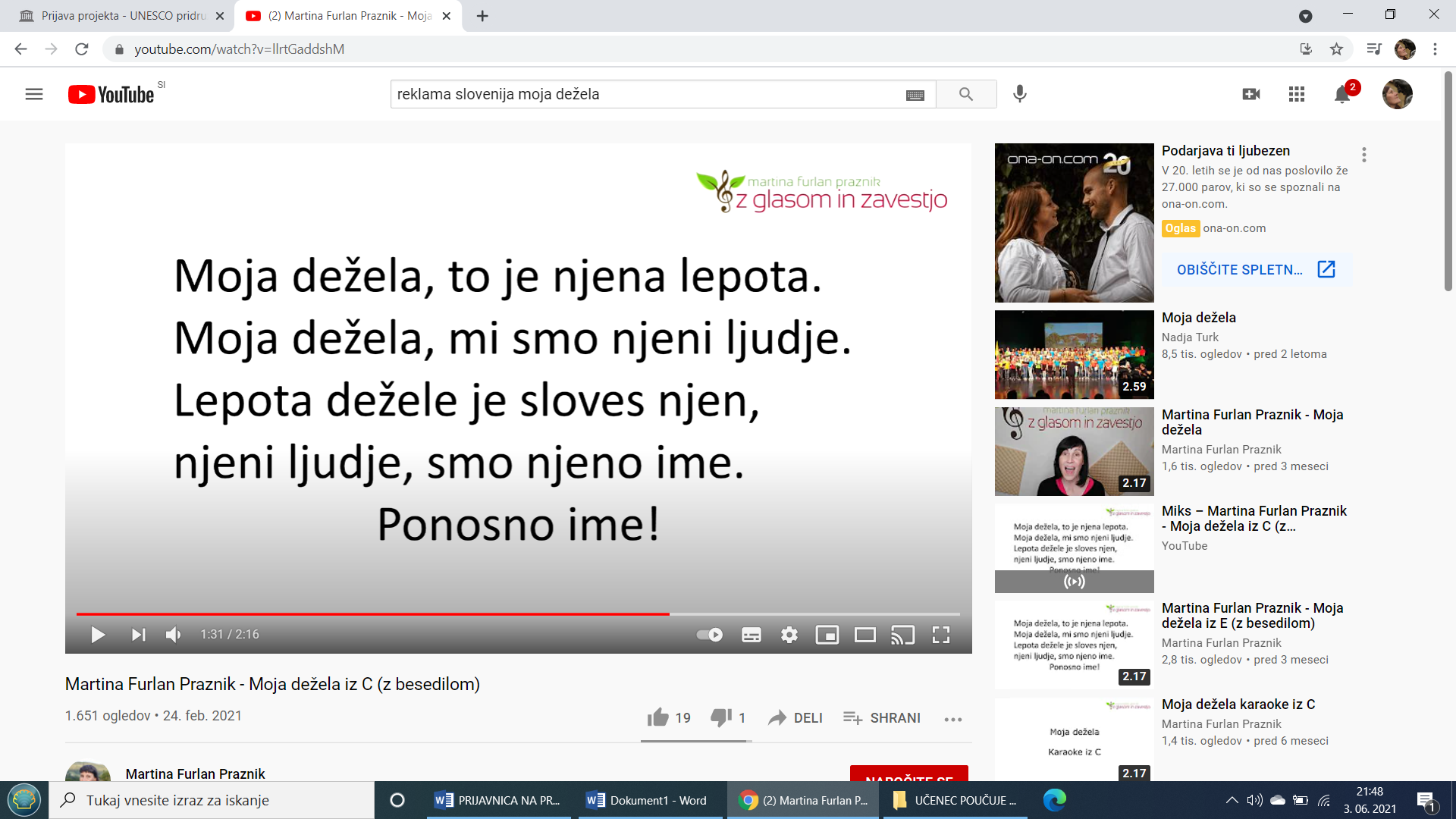 PRIJAVNICA"UČENEC POUČUJE"Tema: SLOVENIJA, MOJA DEŽELA2021/2022Vsebina letošnjega projekta UČENEC POUČUJE je "SLOVENIJA, moja dežela". Izhajate lahko iz 30. obletnice samostojnosti Slovenije ali iz reklame in pesmi SLOVENIJA, moja dežela.Prijavnico pošljete do 30. 9. 2021, Kseniji Leskovšek Korber na naslov: ksenija.lk66@gmail.comProjekt se izvede 5. 10. 2021.Evalvacijsko poročilo bo potrebno oddati do 5. 11. 2021.                                                                                   Vodja projekta:                                                                        Ksenija Leskovšek KorberEVALVACIJSKO POROČILO 2021 / 2022"UČENEC POUČUJE"Tema: SLOVENIJA, MOJA DEŽELAŠtevilo mentorjev: ____________________Podatki mentorjev (ime, priimek, šola):Število »mladih učiteljev«: _________________Število vseh malčkov, učencev, dijakov, ki so poslušali »mladega učitelja«:________Katere predmete so poučevali:V kateri razredih so učili:Dodaj fotografijo:Nekaj mnenj, ki so jih podali malčki/učenci/dijaki:Mnenja mentorjev:Poročilo pošljite Kseniji Leskovšek Korber:    ksenija.lk66@gmail.com       do 5. 11. 2021ŠOLA:NASLOV:Odgovorna oseba projekta na šoli:E-mail odgovorne osebe projekta na šoli:TELEFON odgovorne osebe projekta na šoli:Šola:Naslov:Odgovorna oseba projekta na šoli:E-mal odgovorne osebe projekta na šoli: